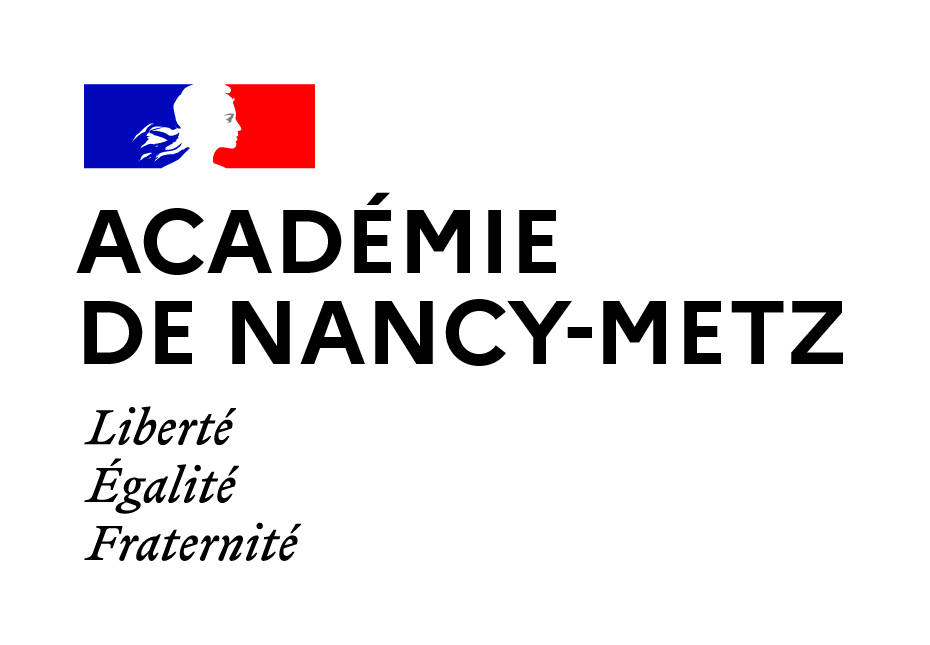 DEMANDE D'INSCRIPTION DEROGATOIRE A UNE PREPARATION CONCOURSDANS UNE AUTRE ACADEMIENom :Prénom :Grade et discipline :Adresse personnelle :Adresse administrative :Courriel académique :Situation en 2024-2025 : 	- en activité    □				- en congé formation    □				- autres  □Formation demandée :Formation proposée par le plan académique de formation de l'académie de :Intitulé complet du dispositif :						code :Intitulé du(des) modules :							Code(s) :Durée (nombre d’heures) : 	Calendrier :      du …../..…./…... au ….../...... /…….Jours ou demi-journées habituels de déroulement de la formation : Modalités : présentiel / distanciel / hybrideMotif(s) de la demande de dérogation :Nota : tous les éléments du formulaire doivent être renseignésLundiLundiMardiMardiMercrediMercrediJeudiJeudiVendrediVendrediSamediSamediMatinAprès-midiMatinAprès-midiMatinAprès-midiMatinAprès-midiMatinAprès-midiMatinAprès-midiSignature de l’enseignantAvis du chef d'établissementAvis du directeur de l’Ecole Académique de la Formation ContinueA ……………….…………, le …………..□    Favorable□    Défavorable pour le motif suivant :Date, signature et cachet de l'établissement :